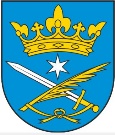      GMINA MIEJSKA WAŁCZnr sprawy: IRP.271.32.2024Wałcz, dnia 01.07.2024 r.INFORMACJA Z OTWARCIA OFERTNa podstawie art. 222 ust. 5 ustawy z dnia 11 września 2019 r. – Prawo zamówień publicznych (Dz. U. z 2023 r., poz. 1605 ze zm.) Zamawiający, Gmina Miejska Wałcz, informuje, że 1 lipca 2024 r. o godzinie 9:05 dokonano otwarcia ofert, złożonych w postępowaniu pn: Przestrzeń dla wszystkich - budowa integracyjnego placu zabaw przy Chełmińskiej i dostosowanie placu zabaw przy ul. Miłej dla osób z niepełnosprawnościami - PFRON w ramach Dostępna przestrzeń publiczna.W postępowaniu wpłynęły oferty następujących Wykonawców:/Zamawiający/l.p.Nazwa i adres wykonawcyCena oferty brutto1Grupa Hydro sp. z o.o., sp. k62-050 Mosina, ul. Farbiarska 28NIP 7773240081566 552,10 zł2Weran Sp. z o.o54-433 Wrocław, Ul. Nowodworska 12/9NIP 8943007267572 442,00 zł3Grupa Magic Garden sp. z o.o.88-100 Inowrocław, ul. Dworcowa 52-54NIP 5562795303642 019,40 zł4Firma FENSTER Sp. z o.o.85-825 Bydgoszcz, Wojska Polskiego 65NIP 9532613469859 032,00 zł